Положение о проведении межрегионального фестиваля детских фольклорных ансамблей «Поют дети»21 апреля 2018 года1. Организаторы фестиваля:- предметно-цикловая комиссия «Сольное и хоровое народное пение» Липецкого областного колледжа искусств им. К.Н. Игумнова.2. Цели и задачи фестиваля:- содействие росту исполнительской культуры и профессионального мастерства руководителей и участников коллективов;- поддержка и развитие музыкального, поэтического и песенного творчества;- погружение в народно-певческую культуру;- удовлетворение потребностей в творческой самореализации детей через песенное творчество3. Условия проведения фестиваля:Фестиваль проводится раз в год и привязан к православному календарю, а именно – проводится в первую субботу после православного праздника Светлое Христово Воскресение (Пасха) в Липецком областном колледже искусств им. К.Н. Игумнова по адресу г. Липецк, ул. Студенческий городок, д. 6.К участию в фестивале приглашаются ансамбли, занимающиеся исполнением русской народной песни, как авторской, так и традиционной народной песни (фольклор), средний возраст участников которых не превышает 15 лет. По итогам фестиваля все ансамбли награждаются дипломами участников.Каждый участник представляет концертную программу из двух-трех разнохарактерных произведений продолжительностью не более 7 минут.Заявка (форма прилагается) направляется электронной почтой по адресу vkrysanov@gmail.com не позднее, чем за две недели до даты проведения фестиваля.4. Финансовые условияОплату всех расходов, связанных с пребыванием на фестивале участников и сопровождающих их лиц (проезд, питание, проживание), производит направляющая сторона.По всем интересующим вопросам, связанным с фестивалем «Поют дети», обращаться по тел.8-950-800-20-74- председатель предметно-цикловой комиссии «Сольное и хоровое народное пение» Крысанов Владимир Викторович.Приложение №1.ЗАЯВКАна участие в межрегиональном фестивале «Поют дети»Название коллектива__________________________________________________________________Полное наименовании направляющей организации____________________________________________________________________________________________________________________________________ФИО руководителя (полностью)__________________________________________________________________ФИО концертмейстера (полностью)__________________________________________________________________Программа выступления с указанием примерной продолжительности звучания, жанра, авторов (если есть) и региона:- ______________________________________________________________;- ______________________________________________________________;- ______________________________________________________________.6. Контактный номер телефона руководителя коллектива_______________________________________________________________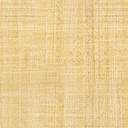 